Publicado en  el 08/05/2014 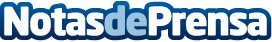 MAPFRE se mantiene como la octava empresa con mejor reputación en españa en el informe MERCOAntonio Huertas se sitúa en el puesto 28 del ranking de líderes españolesDatos de contacto:MAPFRENota de prensa publicada en: https://www.notasdeprensa.es/mapfre-se-mantiene-como-la-octava-empresa-con_1 Categorias: Seguros http://www.notasdeprensa.es